Tile House Surgery - New Patient Registration FormPlease complete all pages in full using block capitals* It is your responsibility to keep us updated with any changes to your contact details. * Only add carer’s details if they give their consent to have these details stored on your medical record
Scores of 5 or more requires the following 7 questions to be completed:	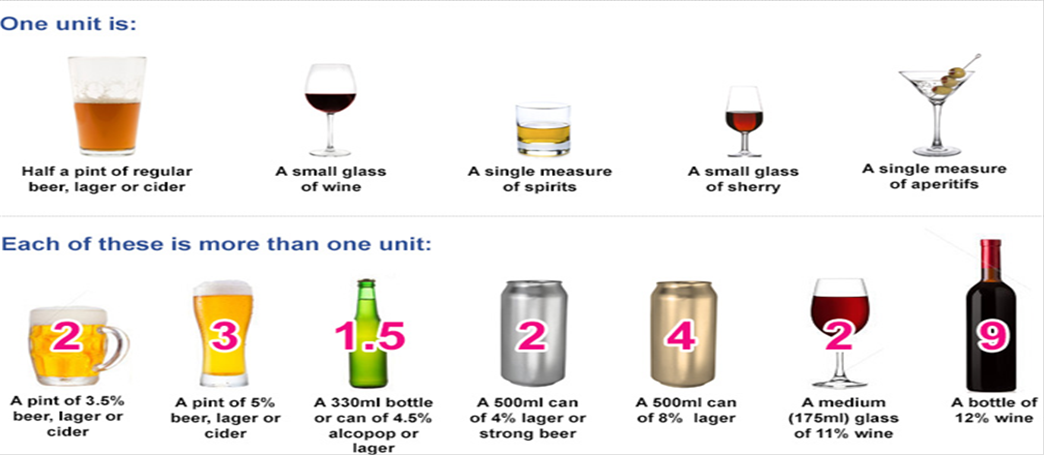 Please read information below before completing this formSharing Your Health RecordYour health record contains all the clinical information about the care you receive.  When you need medical assistance it is essential that clinicians can securely access your health record. This allows them to have the necessary information about your medical background to help them identify the best way to help you. This information may include your medical history, medications and allergies.Health records about you can be held in various places, including your GP practice and any hospital where you have had treatment. Sharing your health record will ensure you receive the best possible care and treatment wherever you are and whenever you need it. Choosing not to share your health record could have an impact on the future care and treatment you receive. Below are some examples of how sharing your health record can benefit you:Sharing your contact details 	This will ensure you receive any medical appointments without delaySharing your medical history 	This will ensure emergency services accurately assess you if neededSharing your medication list	This will ensure that you receive the most appropriate medicationSharing your allergies		This will prevent you being given something to which you are allergic Sharing your test results    	This will prevent further unnecessary tests being requiredChecklistPlease ensure the following are done and provided so that your registration can be completed successfully1. Background DetailsContact DetailsContact DetailsContact DetailsContact DetailsContact DetailsContact DetailsContact DetailsNameDate of BirthAddressAddressAddressAddressAddressMobile NumberI consent to be contacted by SMS*          I consent to be contacted by SMS*          I consent to be contacted by SMS*          Yes / NoHome telephoneI consent for the surgery to leave messages on the home answerphone*                                 I consent for the surgery to leave messages on the home answerphone*                                 I consent for the surgery to leave messages on the home answerphone*                                 Yes / NoEmail addressI consent to be contacted by email address*  I consent to be contacted by email address*  Yes / NoFamily Registered With UsFamily Registered With UsFamily Registered With UsYes / NoNext of KinName:Name:Name:Name:Name:Name:Next of KinDOB:DOB:DOB:Tel:Tel:Tel:Next of KinRelationship:Relationship:Relationship:Relationship:Relationship:Relationship:Other DetailsOther DetailsOther DetailsOther DetailsOther DetailsOther DetailsOther DetailsOther DetailsEthnicity White (UK) White (Irish)  White (Other): …………………… other: …………… White (UK) White (Irish)  White (Other): …………………… other: …………… Black Caribbean Black African Black (Other):……………………. Black Caribbean Black African Black (Other):……………………. Bangladeshi Indian  Pakistani Chinese  Have you ever been a member of the Armed Forces Yes No  Yes No If Yes, please indicate which Armed Force  Army    Navy   Marines    RAF  Other …………… Army    Navy   Marines    RAF  Other …………… Army    Navy   Marines    RAF  Other ……………Overseas Visitor  Yes  European Health Insurance Card Held (please bring details with you) European Health Insurance Card Held (please bring details with you) European Health Insurance Card Held (please bring details with you) European Health Insurance Card Held (please bring details with you) European Health Insurance Card Held (please bring details with you) European Health Insurance Card Held (please bring details with you)Communication NeedsCommunication NeedsCommunication NeedsLanguageWhat is your main spoken language? ……………………………………………………..…….Do you need an interpreter?        Yes         NoWhat is your main spoken language? ……………………………………………………..…….Do you need an interpreter?        Yes         NoCommunicationDo you have any communication needs?     Yes         No  (If Yes please specify below)Do you have any communication needs?     Yes         No  (If Yes please specify below)Communication Hearing aid Lip reading British Sign Language Large print Braille Makaton Sign Language    Guide dogCarer DetailsCarer DetailsCarer DetailsCarer DetailsCarer DetailsCarer DetailsAre you a carer? Yes – Informal / Unpaid Carer Yes – Informal / Unpaid Carer Yes – Occupational / Paid Carer Yes – Occupational / Paid CarerDo you have a carer? Yes    Name*:Tel:Relationship:Relationship:2. Medical HistoryFamily HistoryFamily HistoryFamily HistoryPlease record any significant family history of close relatives with medical problems and confirm which relative e.g. mother, father, brother, sister, grandparentPlease record any significant family history of close relatives with medical problems and confirm which relative e.g. mother, father, brother, sister, grandparentPlease record any significant family history of close relatives with medical problems and confirm which relative e.g. mother, father, brother, sister, grandparent Asthma………………………… COPD………………...……….. Epilepsy……………………….  Thyroid……………………….. Heart Disease…………….…….. Stroke………..…….…………….. Blood Pressure………………… Liver Disease ……….……..... Diabetes………..…….……….          Depression……………………          Kidney Disease ……..….....…       Cancer…………………………….                                                 …………………………………………..   Other:…………………………… Diabetes………..…….……….          Depression……………………          Kidney Disease ……..….....…       Cancer…………………………….                                                 …………………………………………..   Other:…………………………… Diabetes………..…….……….          Depression……………………          Kidney Disease ……..….....…       Cancer…………………………….                                                 …………………………………………..   Other:……………………………AllergiesAllergiesPlease record any allergies or sensitivities below:Symptoms:Chronic Disease managementChronic Disease managementChronic Disease managementChronic Disease managementChronic Disease managementChronic Disease managementChronic Disease managementChronic Disease managementChronic Disease managementPlease circle your preferred method of contact for Chronic disease management. Please circle your preferred method of contact for Chronic disease management. Please circle your preferred method of contact for Chronic disease management.          Letter  /  SMS         Letter  /  SMS         Letter  /  SMS         Letter  /  SMS         Letter  /  SMS         Letter  /  SMS3. Your Lifestyle : Alcohol                                                   l                                                                     3. Your Lifestyle : Alcohol                                                   l                                                                     3. Your Lifestyle : Alcohol                                                   l                                                                     3. Your Lifestyle : Alcohol                                                   l                                                                     3. Your Lifestyle : Alcohol                                                   l                                                                     3. Your Lifestyle : Alcohol                                                   l                                                                     3. Your Lifestyle : Alcohol                                                   l                                                                     Please answer the following questions which are validated as screening tools for alcohol use:Please answer the following questions which are validated as screening tools for alcohol use:Please answer the following questions which are validated as screening tools for alcohol use:Please answer the following questions which are validated as screening tools for alcohol use:Please answer the following questions which are validated as screening tools for alcohol use:Please answer the following questions which are validated as screening tools for alcohol use:Please answer the following questions which are validated as screening tools for alcohol use:AUDIT–C QUESTIONSScoring SystemScoring SystemScoring SystemScoring SystemScoring SystemScoring SystemScoring SystemYour ScoreYour ScoreAUDIT–C QUESTIONS0112344Your ScoreYour ScoreHow often do you have a drink containing alcohol?NeverMonthly or LessMonthly or Less2-4 times per month2-3 times per week4+ times per week4+ times per weekHow many units of alcohol do you drink on a typical day when you are drinking?1-23-43-45-67-910+10+How often have you had 6 or more units if female, or 8 or more if male, on a single occasion in the last year?Never Less than monthlyLess than monthlyMonthlyWeeklyDaily or almost daily Daily or almost daily A score of less than 5 indicates lower risk drinking.A score of less than 5 indicates lower risk drinking.A score of less than 5 indicates lower risk drinking.A score of less than 5 indicates lower risk drinking.A score of less than 5 indicates lower risk drinking.A score of less than 5 indicates lower risk drinking.     TOTAL     TOTALAUDIT QUESTIONS(after completing 3 AUDIT-C questions above)Scoring SystemScoring SystemScoring SystemScoring SystemScoring SystemYour ScoreAUDIT QUESTIONS(after completing 3 AUDIT-C questions above)01234Your ScoreHow often during the last year have you found that you were not able to stop drinking once you had started?Never Less than monthlyMonthlyWeeklyDaily or almost dailyHow often during the last year have you failed to do what was normally expected from you because of your drinking?Never Less than monthlyMonthlyWeeklyDaily or almost dailyHow often during the last year have you needed an alcoholic drink in the morning to get yourself going after a heavy drinking session?Never Less than monthlyMonthlyWeeklyDaily or almost dailyHow often during the last year have you had a feeling of guilt or remorse after drinking?Never Less than monthlyMonthlyWeeklyDaily or almost dailyHow often during the last year have you been unable to remember what happened the night before because you had been drinking?Never Less than monthlyMonthlyWeeklyDaily or almost dailyHave you or somebody else been injured as a result of your drinking?NoYes, but not in last yearYes, during last yearHas a relative or friend, doctor or other health worker been concerned about your drinking or suggested that you cut down?NoYes, but not in last yearYes, during last year                                                                                    TOTAL                                                                                    TOTAL                                                                                    TOTAL                                                                                    TOTAL                                                                                    TOTAL3. Your Lifestyle - Continued3. Your Lifestyle - Continued3. Your Lifestyle - Continued3. Your Lifestyle - Continued3. Your Lifestyle - ContinuedSmokingSmokingSmokingSmokingSmokingDo you smoke? Never smoked    Ex-smoker         Ex-smoker         Yes     Do you use an e-Cigarette? No                      Ex-User             Ex-User             Yes     How many cigarettes did/do you smoke a day? Less than one       1-9     10-19   20-39      40+ 20-39      40+Would you like help to quit smoking?For further information, please see: www.nhs.uk/smokefreeFor further information, please see: www.nhs.uk/smokefreeFor further information, please see: www.nhs.uk/smokefreeWomen OnlyWomen OnlyDo you use any contraception? Yes      No   If needed, please book appointment.Are you currently pregnant or think you may be? Yes      No   Expected due date:Students OnlyStudents are at risk of certain infections including mumps, meningitis and sexually transmitted infections, as well as mental health issues including stress, anxiety and depression.Please see www.nhs.uk/Livewell/Studenthealth Electronic PrescribingElectronic PrescribingName of the pharmacy you would like your prescriptions to be sent to electronicallyPharmacy:SignaturesSignaturesSignaturesI confirm that the information I have provided is true to the best of my knowledge.I confirm that the information I have provided is true to the best of my knowledge.I confirm that the information I have provided is true to the best of my knowledge.Signature Signed on behalf of patientPrint NameDate4. Sharing your Health Record Your Health RecordDo you consent to your GP Practice sharing your health record with other organisations who care for you?       Yes 	    (recommended option)       No               (not recommended, please discuss this with your GP before ticking this option)Do you consent to your GP Practice viewing your health record from other organisations that care for you?       Yes 	    (recommended option)       NoCompleted & Signed Above FormCompleted & Signed GMS1 FormIf you are on repeat medication please ensure you have at least 30 days of medication from your current surgery.If you are on repeat medication please ensure you make an appointment with our Prescriber before you put in a new prescription request with us. 